 Je soussigné(e) : Nom : ........................................................................................................................Prénom : ....................................................................................................................Agissant en ma qualité de titulaire de l’autorité parentale (adhérent mineur)Reconnais que l’adhésion au tennis club de Clichy-Sous-Bois entraine l’acceptation du règlement intérieur (consultable au Club House et sur le site du Club) ainsi que les règlements FFT.Reconnais avoir conscience des risques inhérents à une pratique sportive et avoir pris connaissance des garanties d’assurance proposées avec la licenceAutorise le Tennis Club de Clichy-Sous-Bois à utiliser mon image sur tout type de support.    OUI 1                       NON 1 Certificat médical :Date de mon dernier certificat médical (moins de 3 ans) : ……………Dans le cadre de l’article 194 des Règlements Sportifs de la FFT pris en application de l’article D. 231-1-4 du Code du Sport, j’atteste avoir renseigné le questionnaire de santé QS-SPORT Cerfa N°15699*01 et avoir répondu par la négative à l’ensemble des rubriques.                        Si j’ai répondu « OUI » à une ou plusieurs items du questionnaire, je dois fournir un Certificat Médical de non contre -indication à la pratique du Tennis.Les présentes informations sont destinées à la communication interne du Tennis Club de Clichy-Sous-Bois, à la FFT et à ses ligues (pour l’organisation des compétitions, gestion des licences, informations diverses, newsletter.)Clichy-Sous-Bois, le ............/............/202   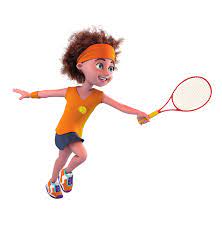 Signature (précédée de la mention «lu et approuvé »FORMULAIRE D’INSCRIPTION 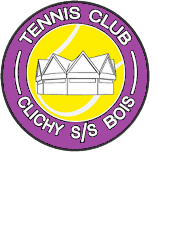 TENNIS CLUB de CLICHY SOUS BOIS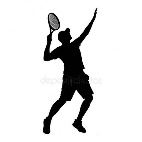 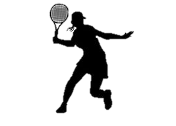  JEUNESSAISON 2023 - 2024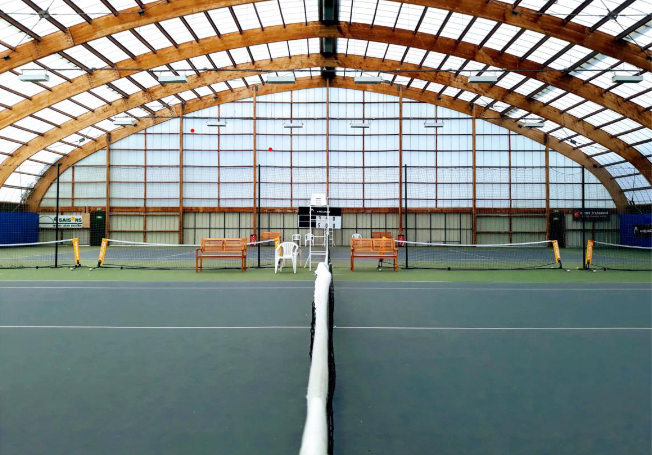 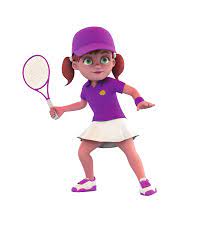 Nom : ..................................................................Prénom : .............................................................1 Mini tennis – 1 Ecole de Tennis – 1 Club Jeunes1 Club EtudiantCours du …………………………. à ………….h…….Tennis Club de Clichy Sous-Bois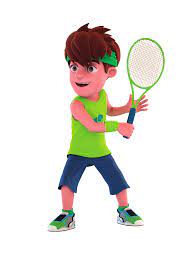 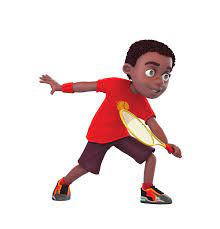 Stade Henri Barbusse 93390 -CLICHY SOUS BOISTel :  07.66.61.02.39Mail : tennisclichy93@gmail.comwww.tcclichysousbois.comINSCRIPTION JEUNES 2023-2024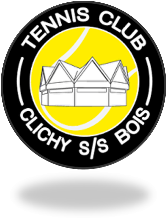 Nom : ....................................................................................................................Prénom : ................................................................................................................Date de naissance : ................................................... Adresse : .............................................................................................................................................................................................................................................................Téléphone : ..............................................................................................................Mail (en majuscule) ...................................................................................................... Personne à prévenir en cas d’accident : ………………………………………………………………….A la fin du cours mon enfant :   Doit m’attendre à l’intérieur des courts couverts ou dans le Club House  Peut rentrer seul à la maison1 La personne suivante peut venir cherche mon enfant.        M ou Mme    ……………………………………….Date …............../…............  /202...                          SignatureADHESION COURS COLLECTIFS JEUNESL’inscription inclue les cours selon l’option choisie et la licence incluse par le tennis club.	Mini tennis 3-6 ans 			170 € 	 Ecole de tennis 7-11 ans 	 	200 € 	 (1 2ème heure 170 €)	1Club ados 12-15 ans	 	 	200 € 	       		1Club Jeunes 16-18 ans	                          220€1Club Etudiant 19-25 ans                       220 €Je ramène un copain au mini-tennis ou à l’école de tennis, je gagne 10 €.Je ramène un pote au club ados, je gagne 15 €.INFORMATIONS IMPORTANTES AUX PARENTSL’école de tennis fonctionne suivant le calendrier scolaire. Des stages sont proposés pendant les vacances scolairesLes jeunes joueurs se doivent d’être ponctuels, respectueux des biens et des personnes et doivent porter une tenue adaptée.Dans le but de faciliter son apprentissage, l’équipe pédagogique se réserve la possibilité de changer votre enfant de groupe.L’encadrement des enfants est assuré du début du cours jusqu’à sa fin.En cas d’imprévu, merci de prévenir l’éducateur et / ou l’hôtesse. Dans un but purement pédagogique, la présence des parents sur les courts n’est pas acceptée. Le Club House est à votre disposition. Cette fiche est à déposer complétée et signée avec le montant de votre adhésion correspondant au cours collectif choisi. Le paiement est possible en 3 fois par chèques (à l‘ordre de Tennis Club de Clichy Sous-Bois), en espèces (règlement de la totalité), en chèque ANCV ou en coupon-sportL’inscription est valable pour la saison sportive de début septembre à fin Aout. Les cours ont lieu de septembre à juin.Aucun remboursement ne sera possible une fois l’école de tennis commencée, sauf contre-indication médicale avec certificat. 5O€ de frais de dossier seront retenus.Virginie, notre hôtesse, est joignable du mardi au samedi au 07.66.61.02.39. Pour tout renseignement : Mail : tennisclichy93@gmail.com Pour les Ados, un badge d’accès aux courts vous est proposé avec une caution de 10€. Tout badge perdu ou cassé entraine le non remboursement de la caution.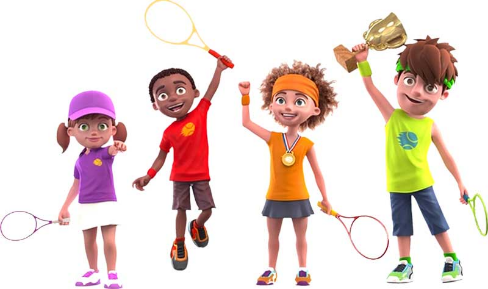 